§11308.  Consent to service of process1.  Appointment of administrator.  When a person, including a nonresident of this State, engages in conduct prohibited or made actionable by the chapter or any rule or order of the administrator, the engaging in the conduct shall constitute the appointment of the administrator as the person's attorney to receive service of any lawful process in a noncriminal proceeding against the person, a successor or personal representative, which grows out of that conduct and which is brought under the chapter or any rule or order of the administrator with the same force and validity as if served personally.[PL 1989, c. 542, §82 (AMD).]2.  Service.  Service under subsection 1 may be made by leaving a copy of the process in the office of the administrator, but it is not effective unless:A.  The plaintiff, who may be the administrator in a suit, action or proceeding instituted by the administrator, forthwith sends notice of the service and a copy of the process by registered or certified mail to the defendant or respondent at the last address known to the plaintiff; and  [PL 1989, c. 542, §82 (AMD).]B.  The plaintiff's affidavit of compliance with this subsection is filed in the case on or before the return day of the process, if any, or within such further time as the court allows.  [PL 1985, c. 643 (NEW).][PL 1989, c. 542, §82 (AMD).]SECTION HISTORYPL 1985, c. 643 (NEW). PL 1989, c. 542, §82 (AMD). The State of Maine claims a copyright in its codified statutes. If you intend to republish this material, we require that you include the following disclaimer in your publication:All copyrights and other rights to statutory text are reserved by the State of Maine. The text included in this publication reflects changes made through the First Regular and Frist Special Session of the 131st Maine Legislature and is current through November 1, 2023
                    . The text is subject to change without notice. It is a version that has not been officially certified by the Secretary of State. Refer to the Maine Revised Statutes Annotated and supplements for certified text.
                The Office of the Revisor of Statutes also requests that you send us one copy of any statutory publication you may produce. Our goal is not to restrict publishing activity, but to keep track of who is publishing what, to identify any needless duplication and to preserve the State's copyright rights.PLEASE NOTE: The Revisor's Office cannot perform research for or provide legal advice or interpretation of Maine law to the public. If you need legal assistance, please contact a qualified attorney.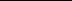 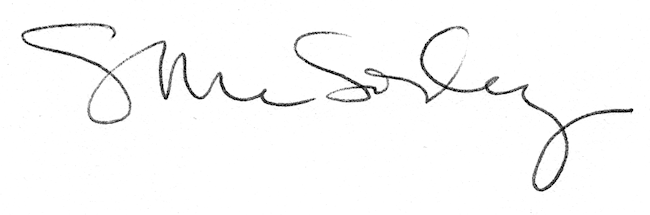 